SECTION A: DEMOGRAPHIC INFORMATIONPlease indicate your answer by drawing a cross across the applicable answer:1. Age: a.18 – 22 years                 b. 23-27 years    	    c. Older than 27 years  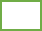 2. Gender:a. Male                              b. Female            3. Home language (Language spoken by you at home):a. African languages   b. Afrikaans                         c. English                    d. Portuguese              e. French                             f. Other                       4. Second language (An additional language that the speaker learns to speak well and use for school or at work)  a. African language     b. Afrikaans                         c. English                    d. Portuguese              e. French                             f. Other                       5. Spoken English:a. Poor                 	 b. Average 		    c. Good                 d. Very Good          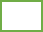 6. Written English:a. Poor                 	 b. Average    		    c. Good                  d. Very Good          6. Secondary School attended:	a. Township		 b. Model C (Town)   	    c. Model C (Rural)       Thank you for your participation.d. Rural              SECTION B: BOREDOM AT SECONDARY SCHOOL  Bored – feeling tired and impatient because you have lost interest in something or because you have nothing to do.Biased – influence in an unfair way; prevents objective consideration of an issue/situation.Circle the correct numeric response to each questiond. Rural              SECTION B: BOREDOM AT SECONDARY SCHOOL  Bored – feeling tired and impatient because you have lost interest in something or because you have nothing to do.Biased – influence in an unfair way; prevents objective consideration of an issue/situation.Circle the correct numeric response to each questiond. Rural              SECTION B: BOREDOM AT SECONDARY SCHOOL  Bored – feeling tired and impatient because you have lost interest in something or because you have nothing to do.Biased – influence in an unfair way; prevents objective consideration of an issue/situation.Circle the correct numeric response to each questiond. Rural              SECTION B: BOREDOM AT SECONDARY SCHOOL  Bored – feeling tired and impatient because you have lost interest in something or because you have nothing to do.Biased – influence in an unfair way; prevents objective consideration of an issue/situation.Circle the correct numeric response to each questiond. Rural              SECTION B: BOREDOM AT SECONDARY SCHOOL  Bored – feeling tired and impatient because you have lost interest in something or because you have nothing to do.Biased – influence in an unfair way; prevents objective consideration of an issue/situation.Circle the correct numeric response to each questionSurvey Scale:  1=Strongly Disagree   2=Disagree   3=Neutral   4=Agree   5=Strongly AgreeSurvey Scale:  1=Strongly Disagree   2=Disagree   3=Neutral   4=Agree   5=Strongly AgreeSurvey Scale:  1=Strongly Disagree   2=Disagree   3=Neutral   4=Agree   5=Strongly AgreeSurvey Scale:  1=Strongly Disagree   2=Disagree   3=Neutral   4=Agree   5=Strongly AgreeSurvey Scale:  1=Strongly Disagree   2=Disagree   3=Neutral   4=Agree   5=Strongly AgreeStrongly disagreeSomewhat disagreeNeither agree nor disagreeSomewhat agreeSomewhat agreeStrongly agree1. I was bored during classes at secondary school.  1. I was bored during classes at secondary school.  1234452. The teaching methods used caused boredom during classes.2. The teaching methods used caused boredom during classes.1234453. The quality of the learning content caused boredom during classes. 3. The quality of the learning content caused boredom during classes. 1234454. The environment caused boredom during classes.4. The environment caused boredom during classes.1234455. The teacher caused boredom during classes.5. The teacher caused boredom during classes.1234456. Subjects of lesser importance caused boredom during classes.6. Subjects of lesser importance caused boredom during classes.1234457. Emotional barriers e.g. finances, hunger, depression, tiredness caused boredom during classes.  7. Emotional barriers e.g. finances, hunger, depression, tiredness caused boredom during classes.  1234458. External barriers e.g. noise, inadequate learning material caused boredom during classes.8. External barriers e.g. noise, inadequate learning material caused boredom during classes.1234459. The workload caused boredom during classes.9. The workload caused boredom during classes.123445Strongly disagreeSomewhat disagreeNeither agree nor disagreeSomewhat agreeSomewhat agreeStrongly agree11. Language proficiency caused boredom during classes.11. Language proficiency caused boredom during classes.12344512. The wish to be elsewhere caused boredom during classes.12. The wish to be elsewhere caused boredom during classes.12344513. Distraction by fellow students caused boredom during classes. 13. Distraction by fellow students caused boredom during classes. 12344514. I found the learning content interesting during classes.14. I found the learning content interesting during classes.12344515. I found the learning content tiring during classes.15. I found the learning content tiring during classes.12344516. I found the learning content enjoyable during classes.16. I found the learning content enjoyable during classes.12344517. I found the learning content valuable during classes.17. I found the learning content valuable during classes.12344518. I found the learning content easy during classes. 18. I found the learning content easy during classes. 12344519. I found the learning content manageable during classes.19. I found the learning content manageable during classes.12344520. I found the learning content difficult during classes.20. I found the learning content difficult during classes.123445Strongly disagreeSomewhat disagreeNeither agree nor disagreeSomewhat agreeStrongly agree21. I was biased towards the teacher during classes.  1234522. I was biased towards the teaching methods during classes. 1234523. I was biased towards the subject content during classes. 1234524. I was biased towards the theme of the learning content during classes.1234525. I was bored during the onset of the classes.1234526. I was bored during the middle stage of the classes.1234527. I was bored during the end of the classes.1234528. I was bored throughout the classes.1234529. I daydreamed when I was bored during classes.1234530. I doodled when I was bored during classes.1234531. I switched off when I was bored during classes. 1234532. I scribbled e.g. on hand outs when I was bored during classes.  1234533. I talked to the person next to me when I was bored during classes. 1234534. I text people on my mobile phone when I was bored during classes.12345Strongly disagreeSomewhat disagreeNeither agree nor disagreeSomewhat agreeStrongly agree35. I wrote notes to friends when I was bored during classes.1234536. I left the class prematurely when I was bored.1234537. I played games on my mobile phone when I was bored during classes.1234538. I wrote shopping lists when I was bored during classes.1234539. I fell asleep when I was bored during classes.  12345SECTION C: BOREDOM AT TERTIARY LEVEL  Bored – feeling tired and impatient because you have lost interest in something or because you have nothing to do.Biased – influence in an unfair way; prevents objective consideration of an issue/situation.Circle the correct numeric response to each question